ЕГЭ-2020Сегодня по всей России стартовала основная волна ЕГЭ-2020. Выпускники сдают географию, литературу и информатику и ИКТ. В Богучанском районе открылось 7 пунктов проведения экзаменов (ППЭ), сдавать ЕГЭ в этом году будет 159 человек. Во всех ППЭ обеспечены все требования Роспотребнадзора по организации экзаменов. При входе в пункт у всех участников измеряется температура бесконтактным термометром, выпускникам предложено по желанию остаться в маске и перчатках, обработать руки антисептическим средством. Для организаторов ЕГЭ средства индивидуальной защиты – мера обязательная. Если раньше в аудитории для проведения экзамена находилось 15 человек, то в этом году их количество сократилось и произведена так называемая зигзагообразная  рассадка. Это позволит сохранить социальную дистанцию в 1,5 метра. Перед каждым экзаменом проводится уборка всех помещений с применением дезинфицирующих средств. Новое библиотечное пространство Невонской школы Подведены итоги конкурса по отбору общеобразовательных организаций (школ) для проведения мероприятий по пополнению фондов школьных библиотек и созданию школьных информационно-библиотечных центров, отвечающих современным требованиям. Конкурс проводит Красноярский краевой институт повышения квалификации и профессиональной переподготовки работников образования в целях эффективного проведения мероприятий по пополнению фондов школьных библиотек и созданию школьных информационно-библиотечных центров, отвечающих современным требованиям, по реализации на территории Красноярского края модернизации технологий и содержания обучения в соответствии с новым федеральным государственным образовательным стандартом посредством разработки концепций модернизации конкретных областей, поддержки региональных программ развития образования и поддержки сетевых методических объединений в субъектах Российской Федерации в рамках Государственной программы Российской Федерации «Развитие образования». Объявлены 5 победителей,   в число которых вошла МКОУ Невонская школа. Поздравляем с достойной победой! С приказом можно ознакомиться здесь Объявлены итоги краевого конкурса на присуждение премий лучшим учителям в 2020 годуЗавершился краевой конкурс на присуждение премий лучшим учителям  за достижения в педагогической деятельности в 2020 году, который состоялся в  конце мая – начале июня 2020 года.  Премия присуждается лучшим учителям образовательных организаций, реализующим образовательные программы начального общего, основного общего и среднего общего образования, за высокие достижения в педагогической деятельности, получившим общественное признание.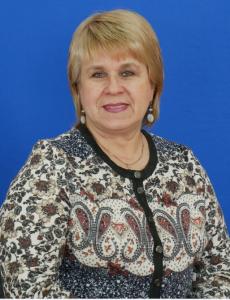 В конкурсе приняли  участие 135 педагогов Красноярского края.  Богучанский  район  представляли следующие учителя: Лаврова Светлана Анатольевна (МКОУ «Богучанская средняя школа № 4), Чалюк Ольга Владимировна (МКОУ «Гремучинская школа №19»), Карасева Юлия Александровна (МКОУ Октябрьская школа № 9). По итогам конкурса учитель русского языка и литературы Светлана Анатольевна Лаврова вошла в число 21 победителя. Поздравляем победителя и желаем Светлане Анатольевне  дальнейших побед и свершений!Навигатор дополнительного образования: новая система финансирования дополнительных занятий для детей В сентябре 2020 года в Богучанском районе начнет работу система персонифицированного финансирования дополнительных занятий для детей. Средства на обучение детей выделяет муниципальный бюджет. Наш регион стал одной из территорий РФ, где запущен пилотный проект Навигатора дополнительного образования, а с сентября 2021 года проект будет введен на территории всей России. Реализуются мероприятия в рамках национального проекта "Образование" (федеральная программа "Успех каждого ребёнка").Система финансирования дополнительных занятий открывает детям нашего района возможность расти и развиваться в тех направлениях, которые им интересны. Благодаря новой системе, ребенок не зависимо от финансового положения его семьи сможет заниматься, кроме школы, в кружках по интересам и спортивных секциях, которые выберет сам. В свою очередь кружки и секции, чтобы быть востребованными, будут привлекать к работе лучших специалистов и в целом повышать качество обучения. Для получения услуги родителю/законному представителю ребенка необходимо зарегистрироваться на сайте Навигатора дополнительного образования, выбрать муниципалитет «МР Богучанский», в каталоге выбрать род деятельности и записать ребёнка на обучение.  При наличии записи ребенка автоматически формируется сертификат учет. При посещении платных кружков или секций попадающих под персонифицированное финансирование,   оплата услуги производится за счет средств сертификата персонифицированного финансирования с определенной суммой денег на счёте. Ребенок посещает занятия, а оплата за обучение списывается со счета сертификата. Сертификат – это именной электронный документ, который позволяет ребенку обучаться дополнительно, вне школы, за счет средств, выделенных муниципалитетом. Все данные о сертификате – срок действия, остаток средств на счете, списания – находятся на сайте Навигатора дополнительного образования в личном кабинете пользователей. Данные надежно защищены. Средства, которые дает сертификат, можно потратить только на дополнительное обучение детей и только через портал доп.образования. Деньги нельзя использовать на другие цели или обналичить. При этом в выборе занятий дети не ограничены. Именной документ позволит ребенку в возрасте от пяти до 18 лет обучаться дополнительно за счет бюджетных средств, как в государственных, так и в частных организациях, которые имеют лицензию на образовательную деятельность.В Красноярском крае стартует новый проект «Каникулы online-24»Краевые и муниципальные образовательные организации дополнительного образования, а также летние оздоровительные организации в течение первого летнего месяца предлагают школьникам края образовательные и досугово-развлекательные программы, мероприятия, игры в режиме online.Ребятам и их родителям открыт свободный доступ к различным онлайн-ресурсам, благодаря чему можно, не выходя из дома, принять участие в различных мастер-классах и тренингах, стать участником увлекательных квестов, посетить выставки и концерты, узнать много всего нового и интересного!Расписания online-занятий и мероприятий размещены на сайтах краевых ресурсных центров дополнительного образования:  «Красноярский краевой Дворец пионеров» ,  «Красноярский краевой центр туризма и краеведения» ,  «Красноярский краевой центр «Юннаты, а также на сайте АНО «Красноярский детский технопарк «Кванториум».Форум «Педагоги России: инновации в образовании»Межрегиональная общественная организация «Педагоги России» с 05 по 11 июня 2020 г в рамках Всероссийского форума «Педагоги России: инновации вобразовании» предлагает педагогам дошкольного и общего образования пройти бесплатный онлайн марафон «Новые вызовы», направленный на обучение педагогов работе с цифровыми технологиями и ресурсами, а также создание интерактивных занятий, детских онлайн лагерей, квестов и онлайн уроков в условиях ограничений, связанных с распространением короновирусной инфекции. В апреле и мае 2020 года организация уже провела большое количество онлайн форумов и марафонов для педагогов на различные темы. И уже видно, насколько острой является проблема непонимания педагогами инструментария использования открытых сервисов для удаленной организации детского досуга и обучения.Целью  данного мероприятия является сделать для педагогов такие сервисы понятными и, следовательно, повысить мотивацию педагогов к онлайн взаимодействию с детьми в сложившейся ситуации.Регистрация на мероприятие: https://forms.gle/Brvxy4Le1AMC1nxQAОписание мероприятия: http://www.school-detsad.ru/newv-2020/Ссылка на YouTube канал: https://www.youtube.com/channel/UCvHDp-li-EvQJR84RYnlBsAДорогие выпускники!Уважаемые учителя и родители!От всей души поздравляю каждого из вас с таким символичным и трогательным событием – праздником Последнего звонка!Последний школьный звонок - праздник, которого вы ждали долгие годы учебы. В этом году впервые этот праздник проводится в другом формате, но,  тем не менее, в этот день вы прощаетесь со школой, с этого момента перед вами открывается уже взрослая жизнь, полная открытий и неожиданностей.Чрезвычайно волнительным  является этот момент и для ваших учителей, но мы уверены, что каждый ученик достойно окончит школу и войдет во взрослую жизнь!Дорогие ребята! Уверена, что вы пронесете через всю жизнь благодарность своим учителям, которые научили вас, как оставаться порядочными, честными людьми и быть конкурентно способными. Багаж знаний, который вы получили в   школе , поможет вам состояться личностно и профессионально. Я уверена, что все вы будете востребованы .Желаю вам сил, удачи, терпения, веры в себя! Пусть ваши личные успехи составят основу успеха нашего района, края и страны.Уважаемые учителя, благодарю вас за высокое служение избранному делу, профессионализм, неутомимый творческий поиск, душевную щедрость и большую любовь к детям!Дорогие родители! Искренне благодарю вас и выражаю глубокую признательность за воспитание ваших детей: доброжелательных, целеустремленных, ответственных. Спасибо вам за повседневные хлопоты, за помощь и поддержку школы.Желаю всем всех благ, оптимизма, здоровья и процветания.     С уважением, начальник управления образования         администрации Богучанского района              Н.А.КапленкоТема новой недели конкурса «Большая перемена» – «Культурный минимум»18 мая стартовала новая тематическая неделя Всероссийского конкурса для школьников «Большая перемена». Неделя «Культурный минимум» пройдет в сообществе «Большая перемена» в социальной сети «ВКонтакте» и будет посвящена культуре и искусству. Партнерами выступают арт-кластер «Таврида», Центр развития культурных инициатив и Международный детский центр «Артек».Старт неделе дал ректор Академии Русского балета имени А.Я. Вагановой народный артист России Николай Цискаридзе.В течение всей недели школьников ожидают онлайн-экскурсии по детскому центру «Артек», встречи с педагогами и вожатыми лагеря, эфиры ежедневной рубрики «7 инфлюенсеров современного искусства» от арт-кластера «Таврида» и творческие челленджи.Конкурс «Большая перемена» – это возможность для образования, развития и коммуникации всех учеников 8–10-х классов. Регистрация участников открыта до 23 июня. ВажноКонкурс «Большая перемена» – это возможность для образования, развития и коммуникации всех учеников 8–10-х классов. Регистрация участников открыта на сайте до 23 июня. В запуске проекта 28 марта принял участие Министр просвещения Российской Федерации Сергей Кравцов.Цель конкурса «Большая перемена» – дать возможность каждому подростку проявить себя и найти свои сильные стороны. Главным критерием конкурсного отбора будет не оценка успеваемости, а наличие навыков, которые пригодятся школьнику в современном мире.Конкурс проходит по девяти тематическим направлениям: новые медиа («Расскажи о главном!»), искусство и творчество («Я творю!»), экология («Сохраняй природу!»), среда обитания («Меняй мир вокруг!»), здоровый образ жизни («Будь здоров!»), наука и технологии («Создавай будущее!»), добро («Делай добро!»), путешествия и туризм («Познавай Россию!»), историческая память («Помни!»).Дистанционный этап конкурса «Большая перемена» проходит на сайте https://bolshayaperemena.online. 31 марта стартовал первый этап конкурса – тестирование. При этом присоединиться к конкурсу школьники могут до 23 июня включительно, все задания будут доступны. После конкурсантов ждёт мотивационное задание и работа с кейсами, где вместе со школьниками участие смогут принять их любимые педагоги, а затем пройдут очные соревнования и финал, который состоится в октябре.В полуфиналы конкурса выйдут 6000 школьников, финалистами станут 1200 человек, а победителями – 300 учащихся 8–9-х классов и 300 десятиклассников. Всего с 20 июля по 14 сентября пройдёт 18 очных испытаний.Учащиеся 10-х классов получат приз в размере 1 миллиона рублей, который они смогут направить на оплату обучения, а в случае поступления на бюджетное отделение – на ипотеку или бизнес-стартап, а также до 5 баллов к портфолио достижений для поступления в вуз.Учащиеся 8–9-х классов премируются суммой в 200 тысяч рублей. Эти средства могут быть израсходованы на дополнительное образование и саморазвитие.Все финалисты конкурса (1200 человек) получат путевки в МДЦ «Артек». 20 лучших школ смогут получить финансовую поддержку (по 2 миллиона рублей) для создания образовательных возможностей и технического оснащения.Организаторами конкурса «Большая перемена» выступают АНО «Россия – страна возможностей», проект «ПроеКТОриЯ», Российское движение школьников и ФГБУ «Роспатриотцентр».Партнёры «Большой перемены» – Сбербанк, Mail.ru Group.Ссылки на материалы конкурса здесьИтоги экспертизы Образовательного АтласаВ феврале 2020 года в нашем районе впервые состоялся Фестиваль педагогических и управленческих практик. 12 практик было рекомендовано к публикации в краевом Образовательном Атласе. В итоге все практики прошли краевую экспертизу и 8 из них опубликованы в Образовательном Атласе. Поздравляем педагогов, чьи практики опубликованы. Особые слова благодарности и поздравления тем, чьим практикам присвоен высший уровень: Тарасенко Ольга Владимировна, Цуркина Татьяна Валериевна, Андреянова Юлия Николаевна.Все результаты можно посмотреть в разделе «Конкурсы», «Фестиваль».Итоги смотра-конкурса школьных лесничествВ Красноярском крае завершился ежегодный краевой смотр-конкурс школьных лесничеств, где 48 экологических объединений предъявили итоги эколого-просветительской, практической лесохозяйственной, проектной и учебно-исследовательской деятельности в области лесной экологии за год. В результате определились  три победителя. В том числе «Невонское школьное лесничество» Богучанского района, руководитель Варанкина Оксана Анатольевна, педагог дополнительного образования МКОУДО Центр дополнительного образования детей Богучанского района в номинация «Практическая лесохозяйственная деятельность»;Победители  представят Красноярский край на Всероссийском заочном смотре-конкурсе «Лучшее школьное лесничество».Поздравляем «Невонское школьное лесничество» с заслуженной наградой и желаем им удачного выступления на Всероссийском мероприятии! «Точки роста»В соответствии с национальным проектом «Образование», одним из направлений которого является «Современная школа, в Богучанском районе, как и во всем Красноярском крае,  реализуется мероприятие по обновлению материально-технической базы для реализации основных и дополнительных общеобразовательных программ по следующим предметам: информатика, ОБЖ и технология, получившее название «Точки роста». Всего в Красноярском крае будут открыты «Точки роста» на базе 42 школ, в том числе на базе двух школ Богучанского района: МКОУ Богучанской школы № 1 им. К.И.Безруких и МКОУ Таежнинской школы № 7.В целях обеспечение реализации данного мероприятия между министерством образования Красноярского края и Администрацией Богучанского района заключено соглашение на предоставление средств из федерального и краевого бюджета на сумму 1418,9 тысяч рублей из расчета на одну общеобразовательную  организацию. Также предусмотрено софинансирование данного мероприятия из бюджета муниципалитета на сумму 28,4 тысячи рублей. Часть финансовых средств будет направлена на приобретение мебели и оборудования, часть направлена на реконструкцию помещений общеобразовательных организаций, в которых будут расположены «Точки роста», в соответствии с требованиями типового дизайн-проекта и зонирования, по предметным областям.Единый день открытия «Точек роста» в образовательных организациях на территории края запланирован на 1 сентября 2020 годаУважаемые коллеги, ветераны педагогического труда, дорогие жители Богучанского района! Поздравляю вас с Днем Победы!  Этот день – символ гордости за тех, кто отстоял свободу и независимость нашей страны, символ решимости, воли русского народ, символ достоинства России. В жизни каждого народа есть даты, которые никогда не будут забыты. Сколько бы лет ни минуло с мая 1945-го, все мы и будущее поколения россиян никогда не забудем, что это была великая победа справедливости над злом и насилием.  Всегда будет жить в сердцах людей память, она всегда будет хранить имена тех, кто отдал свои жизни ради свободы родной земли.
Не иссякнут благодарность и преклонение перед подвигом ветеранов-фронтовиков, тружеников тыла, а также всех тех, кто поднимал страну из руин и пепла. И конечно нельзя не отметить доблестный труд учителей, тех, кто в годы войны, несмотря на все трудности, героически продолжал исполнять свой долг перед молодым поколением.В этот праздничный и торжественный день, от всей души желаю всем крепкого здоровья. Пусть мир и благополучие всегда будут в ваших домах. Процветания и благоденствия вам и вашим семьям. Успехов и удачи и мирного неба над головой!
  Начальник Управления образования администрации Богучанского района Капленко Н.А.Проведение праздничных мероприятий в преддверии Дня Великой Победы06 мая 2020Указом Президента Российской Федерации 2020 год объявлен Годом памяти и славы.В связи с этим, министерство образования Красноярского края информирует о проведении праздничных мероприятий в преддверии Дня Великой Победы.Проведение акции «Бессмертный полк» состоится в онлайн формате. Все желающие могут заполнить форму с информацией и фото родственника-ветерана и своим фото на сайте Бессмертного полка и одной из партнерских площадок: сайте проекта «Банк Памяти», через социальные сети «Вконтакте» и «Одноклассниках». Трансляция «Шествия» запланирована на медиаэкранах России, различных online-платформах и на портале «Бессмертного полка России».Для участия в проекте «#Мирные_окна» все желающие могут украсить свое окно рисунком о победе и словами благодарности или разместить на окне плакат-наклейку и выложить фотографию в социальные сети с хэштегом #МИРНЫЕ_ОКНА.В акции «#Поем Двором» могут принять участие жители всей нашей страны, которые смогут присоединиться к одномоментному исполнению военных песен из открытых окон во дворах. Начало акции запланировано на 12 часов 00 минут по Московскому времени 9 мая 2020 года.9 мая в 21 час 50 минут пройдёт акция «Фонарики Победы». Жители городов и сел в знак памяти подойдут к окнам и зажгут «фонарики». Источником света могут быть свечи, бытовые фонарики, фонарики телефонов и смартфонов.Всероссийская акция «Георгиевская ленточка». Запланированные к раздаче ленты будут размещены в местах, доступных для посещения гражданами: продуктовых магазинах, на АЗС, а также переданы для распространения структурам, осуществляющим работу в данный период: органы государственной власти, полиция, заводы и др. Во всех местах будет обеспечена выдача Георгиевских лент с соблюдением установленных правил безопасности. О местах, где можно получить Георгиевские ленты жители будут оповещены, через СМИ и социальные сети.Всероссийский проект «Памяти Героев» призван почтить память, тех, кто получил звание Героя за подвиги, совершенные в ходы Великой Отечественной войны, а также тех, кто трудился, не покладая рук, в тылу. Все созданные ролики, в том числе о Героях – уроженцах нашего края, размещаются на YouTube канале проекта «Памяти Героев».Всероссийский проект «Судьба солдата» направлен на установление фронтовой судьбы родственников, погибших или пропавших без вести в годы Великой Отечественной войны. Для участия в проекте необходимо оставить заявку, заполнив онлайн-форму на сайте «Поискового движения России», или через официальные аккаунты «Поискового движения России» в социальных сетях.Проект «Знаменосцы Победы» рассказывает обо всех воинах, обо всех штурмовых и разведовательных группах, которые с 30 апреля по 2 мая пытались водрузить знамена на Рейхстаг или сделали это. В рамках проекта запущена VR-реконструкция «Неизвестный знаменосец» а на страницах движения в социальных сетях Одноклассники, Instagram, Вконтакте проводятся конкурсы фотографий, репостов и стихов.ВОД «Волонтеры Победы» по всей России проводят акцию «Письмо Победы». Любой желающий может присоединиться к акции и написать слова благодарности ветеранам, на сайте движения волонтёрыпобеды.рф. Для участия в акции «#ПобедаИзмоегоОкна» необходимо снять на смартфон видеоролик с рассказом о месте (улица, памятное место, памятник, мемориальная доска и др.), которое видно из окна. Снятые видеоролики размещаются в социальных сетях с хэштегом #ПобедаИзмоегоОкна.В рамках реализации проекта «Синий Платочек» каждый желающий может снять свой видеоролик, в котором он поет или исполняет вальс с синим платочком под одноименную песню Клавдии Шульженко 
и разместить видеозапись с хэштегом #СинийПлаточек в социальных сетях.Дополнительную информацию о мероприятиях, посвященных 75-й годовщине Победы в Великой Отечественной войне можно получить на официальных ресурсах используя ссылки:https://год2020.рфhttps://edu.gov.ru/activity/year2020http://www.krskstate.ru/pobeda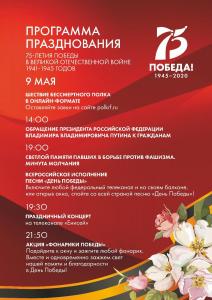 Конкурс школьных сочинений«Великая Отечественная война в судьбе моей семьи»В целях сохранения исторической памяти и ознаменования 75-летия Победы в Великой Отечественной войне 1941–1945 годов  Красноярское региональное отделение ВОО «Трудовая доблесть России» совместно с Министерством образования Красноярского края с 1 февраля по 31 марта 2020 года проведён  конкурс школьных сочинений по теме: «Великая Отечественная война в судьбе моей семьи»
Организатором конкурса является Красноярское региональное отделение Всероссийской общественной организации Героев, Кавалеров государственных наград и Лауреатов государственных премий «Трудовая доблесть России».К участию в конкурсе  были приглашены  учащиеся  8–10 классов общеобразовательных организаций Красноярского края. От Богучанского района в конкурсе приняли участие: Каверзина Дина 10 кл.(МКОУ Богучанская школа № 2), Рукосуева Софья 10 кл.( Богучанская школа № 2), Тауснев Александр 9 кл. (Богучанская школа № 2), Смолин Алексей 10 кл. (Богучанская школа № 2), Цыганенко Елизавета 9 кл. (МКОУ Пинчугская школа)Победителями стали Тауснев Александр 9 кл. (Богучанская школа № 2) и Цыганенко Елизавета 9 кл. (МКОУ Пинчугская школа)Поздравляем ребят с победой, а также всех призеров конкурса!Всем участникам конкурса будут вручены сертификатыДополнительную информацию о проведении конкурса можно узнать по телефону +7 (391) 265-27-05, а также по адресу электронной почты trud.doblest@mail.ru.Подарок ветерануВ преддверии 75-летия Победы все образовательные учреждения района приняли участие в подготовке к традиционной  акции  «Подарок – ветерану».  Такие мероприятия - это часть большой работы по патриотическому воспитанию школьников.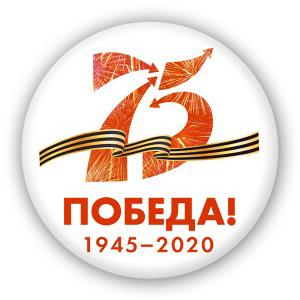 Более 3500 школьников своими руками изготовили поделки, открытки, георгиевские ленточки, аппликации в виде картин, памятные сувениры, которые будут вручены ветеранам Великой Отечественной войны и труда, труженикам тыла, почетным гражданам.Они представили работы в самых разных техниках исполнения: рисунки, коллажи, батик, бумагопластика, бисероплетение, вышивка и другие. Получились яркие, нарядные, искренние работы. Оригинальные подарки, сделанные детскими руками, порадуют пожилых земляков.Организация дистанционного обучения  В соответствии с приказом Министерства Просвещения Российской Федерации от 17.03.2020 № 104 «Об организации образовательной деятельности в организациях, реализующих образовательные программы начального общего, основного общего и среднего общего образования, образовательные программы среднего профессионального образования, соответствующего дополнительного профессионального образования
и дополнительные общеобразовательные программы, в условиях распространения новой коронавирусной инфекции на территории Российской Федерации», приказом Министерства образования Красноярского края 75-4013 от 24.03.2020 во всех образовательных учреждениях Богучанского района  с 6 апреля 2020 года образовательный процесс организован с помощью дистанционных образовательных технологий. Для подготовки к такому формату обучения педагоги во время каникул проанализировали возможности образовательных платформ, электронных ресурсов, мессенджеров, определили механизмы обратной связи с детьми, родителями. В помощь педагогам на сайте краевого института повышения квалификации и переподготовки работников образования  https://www.kipk.ru/ размещены информационные ресурсы, которые можно использовать при обучении, создана возможность получить консультацию специалистов и коллег на сайтах краевых виртуальных сообществ педагогов-предметников.На сайте министерства образования Красноярского края https://krao.ru/ размещается актуальная информация об изменениях в учебном процессе и процедуре  государственной итоговой аттестации. Для руководителей школ с низкой скоростью доступа в интернет, а также для учащихся, не имеющих компьютеров, продумана организация образовательного процесса с бесконтактной передачей информации и при соблюдении мер предосторожности (установка ящиков для передачи информации в холле школы, индивидуальная передача информации педагогом, взаимодействие через мобильные приложения смартфонов родителей (законных представителей).Более подробная информация об организации обучения учащихся в каждой конкретной школе  района размещена на сайтах школ.В Красноярском крае стартовала вторая волна раздачи продуктовых наборов льготным категориям школьников          В Красноярском крае льготным категориям детей, которые получали бесплатное горячее питание в школах, начали  повторно выдавать продуктовые наборы. Соответствующее постановление Правительства было подписано 24 апреля.
Во вторую волну наборы продуктов получат в районе 2586 школьников. В состав такого набора по-прежнему  войдут макароны, крупы, молочные изделия, сладости, консервы, чай, сахар. Стоимость набора продуктов питания определена постановлением Правительства Красноярского края, исходя из размера средней стоимости набора продуктов для приготовления горячего завтрака на 16 дней и с учетом территориальной принадлежности муниципальных образований края. В Богучанском районе сумма такого набора – 1168,96 рублей. 
     Семьи льготных категорий школьников уже получали наборы продуктов, которые были рассчитаны на 12 дней. 
     Принцип раздачи останется прежним. Перед получением продуктов нужно написать заявление. Это можно сделать дистанционно заранее или при получении. Организация этой работы возложена на директоров школ. За дополнительной информацией родители могут обращаться в школу, где учится их ребёнок. Там должны сообщить дату выдачи набора и подробно объяснить способ его получения. Продуктовые наборы  получат все родители детей из малообеспеченных семей, детей с ОВЗ, которые по закону получали горячее питание в школьных столовых.Итоги краевого профессионального конкурса «Учитель года Красноярского края 2020»24 апреля завершился краевой профессиональный конкурс «Учитель года Красноярского края 2020».В конкурсе приняли участие два педагога из Богучанского района: Довиденко Ольга Вячиславовна (учитель физики из МКОУ Красногорьевской школы) и Ильина Тамара Александровна (учитель иностранного языка из МКОУ Богучанской школы № 2).Лауреатом конкурса стала Ольга Вячиславовна Довиденко.В десятку победителей конкурса вошла Тамара Александровна Ильина.Поздравляем коллег с результативным участием в краевом конкурсе! Желаем дальнейших побед и достижений!Подробнее читайте в разделе «Конкурсы»Подведены итоги регионального конкурса«Лучшее мероприятие, посвященное Году памяти и славы»Кафедра начального образования Красноярского краевого института повышения квалификации и профессиональной переподготовки работников образования при поддержке министерства образования Красноярского края с 20 января по 16 апреля 2020 года провела региональный конкурс «Лучшее мероприятие, посвященное Году памяти и славы»На Конкурс было принято более 50 работ из 18 территорий края. К заочному этапу Конкурса были допущены 36 конкурсных материалов после проведения технической экспертизы. Победители и призёры Конкурса определены по итогам заочного этапа.В Номинации «Классный час» призёром за III место стала Грыцив Татьяна Александровна, учитель начальных классов МКОУ «Чуноярская средняя школа №13» и руководитель районного методического объединения учителей начальных классов. 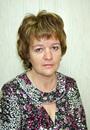 Поздравляем Татьяну Александровну за успешное участие в конкурсе!Заочный этап краевого молодежного форума «Научно-технический потенциал Сибири»На заочный этап краевого молодежного форума «Научно-технический потенциал Сибири» будут отправлены работы 15 учащихся, которые набрали самое большое количество баллов в своей возрастной категории в каждом направлении на заочном туре муниципального этапа форума. Это работы учащихся следующих школ:   Богучанской школы № 1 им. К.И.Безруких, Богучанской школы № 2, Богучанской школы № 4, Таежнинской школы № 20, Красногорьевской школы, «Гремучинской школы №19», Пинчугской школы, Октябрьской школы и ЦОДОД.Очный тур муниципального этапа форума   в этом учебном году не состоялся.Девятиклассникам в 2020 году могут оставить экзамены только по обязательным предметамГосударственную итоговую аттестацию в девятых классах (ГИА-9) в 2020 году планируется провести только по двум обязательным предметам, русскому языку и математике, экзамены по выбору проводиться не будут. Соответствующие изменения в нормативные правовые акты, регулирующие проведение ГИА-9, готовятся Министерством просвещения Российской Федерации и Рособрнадзором.«Если соответствующее решение будет принято, для получения аттестата в этом году девятиклассникам будет достаточно сдать экзамены по русскому языку и математике. Минпросвещения и Рособрнадзором будут установлены периоды проведения ГИА-9 по обязательным учебным предметам, внутри которых регионы сами определят конкретные даты проведения экзаменов», - сообщил врио руководителя Рособрнадзора.В 2020 году ГИА-9 также будет проводиться в досрочный, основной и дополнительный периоды, в каждом из этих периодов будут предусмотрены основные и резервные сроки экзаменов. Региональные органы исполнительной власти получат право самостоятельно принять решения о необходимости проведения ГИА-9 в досрочный период, исходя из санитарно-эпидемиологической обстановки их региона.Подведены итоги первого этапа краевого конкурса «Учитель года Красноярского края» Финалистами  краевого профессионального конкурса «Учитель года Красноярского края – 2020» стали два педагога Богучанского района: Довиденко Ольга Вячиславовна и Ильина Тамара Александровна.Поздравляем наших педагогов и желаем им удачи в финале!Очный тур муниципального этапа краевого профессионального конкурса   «Учитель года»5 марта 2020 года в МКОУ Пинчугской школе состоялся очный тур муниципального этапа краевого профессионального конкурса   «Учитель года».В очном этапе приняли участие четверо педагогов из 4 школ Богучанского района.На открытии конкурса участниц приветствовал и.о.главы Богучанского района В.Р.Саар.Победителем конкурса стала учительница русского языка и литература МКОУ Богучанской школы № 1 им. К.И.Безруких Лилия Петровна Третьякова.Подробнее о конкурсе читайте в разделе «Конкурсы».IX районная конференция исследовательский работ дошкольников «Страна чудес – страна исследований»28 февраля 2020 года в МКДОУ детский сад «Солнышко» п. Таежный состоялась IX районная конференция исследовательский работ дошкольников «Страна чудес – страна исследований» . В конференции приняли участие 12 дошкольников из детских учреждений района.Подробнее о мероприятии читайте на сайте детского сада http://dssol-taegn.ucoz.ru/news/strana_chudes_strana_issledovanij/2020-03-01-136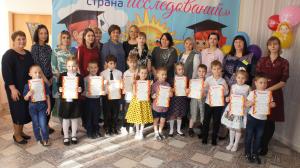 «ЮниорПрофи» в Богучанском районе19 февраля в Центре дополнительного образования детей прошел районный конкурс профессионального мастерства по художественному направлению и дизайну «ЮниорПрофи». Цель конкурса - создание новых возможностей освоения и применения школьниками перспективных профессиональных компетенций.
Конкурс проводился по трем компетенциям:
- «художественное оформление одежды». В качестве конкурсного задания - изготовление броши из фетра, заколки из фоамирана, браслета из бисера;
- «наружная реклама». Участникам нужно было изготовить рекламную вывеску с помощью геометрических фигур и сопряжения;
- «художественная обработка изделий из дерева». В качестве конкурсного задания участникам предлагалось выбрать оформление разделочной доски, картинки на спиле в технике выжигания / резьбы по дереву.

Экспертами в конкурсе выступили педагоги технологии, педагоги дополнительного образования, методист управления образования Богучанского района, воспитатель детского сада, ведущий инспектор Центра занятости Богучанского района.
В конкурсе приняли участие 36 детей со всего района. У каждого участника был час на выполнение задания. Во время работы участники обязаны были соблюдать нормы, правила и инструкции по охране труда, пожарной безопасности. Несоблюдение участником правил техники безопасности вело к потере баллов.
Все ребята отлично справились с выбранными заданиями. В каждой компетенции эксперты выбрали три лучших работы.
Поздравляем всех ребят и желаем дальнейшего совершенствования в ремесле!Апробация ЕГЭ по английскому языку20 февраля 2020 года в пункте проведения экзаменов (далее – ППЭ) в МКОУ Богучанской школе № 1 им. К.И. Безруких будет проведен тренировочный ЕГЭ по технологии печати полного комплекта экзаменационных материалов в аудиториях ППЭ и сканирования в штабе ППЭ с применением технологии доставки на электронных носителях по предмету «Английский язык» с участием обучающихся 11 классов. Целью проведения тренировочного экзамена является апробация технологии печати полного комплекта ЭМ в аудиториях ППЭ и сканирования в штабе ППЭ, включающая отработку организационных и технологических процедур, осуществляемых при проведении ЕГЭ. В апробации примут участие все выпускники 11 классов, выбравшие для сдачи ЕГЭ по английскому языку. Участники апробации ЕГЭ по английскому смогут так же получить свои результаты (первичные баллы) Начало проведения тренировочного экзамена: 10-00 часов по местному времени. Всероссийская акция «Единый день сдачи ЕГЭ родителями»19 февраля 2020 года в Богучанском районе, как и во всех регионах России, пройдёт Всероссийская акция «Единый день сдачи ЕГЭ родителями». Федеральная служба по надзору в сфере образования и науки организует проведение данной Акции ежегодно с 2017 года.  Акция призвана помочь выпускникам и их родителям снять лишнее напряжение, связанное с подготовкой к ЕГЭ, познакомить общественность с экзаменационной процедурой. Родители выпускников смогут поменяться местами со своими детьми и пройти всю процедуру ЕГЭ, от рамки металлодетектора до получения результатов. Кроме родителей, возможность сдать экзамен в этот день предоставляется представителям органов местного самоуправления и СМИ. В этом году будет проведен пробный ЕГЭ по истории. Продолжительность экзамена составит 1 час. Во время проведения Акции можно будет увидеть: - как проходит регистрация на ЕГЭ и организуется рассадка в аудиториях; - как выглядят рабочие места участников ЕГЭ; - как происходит печать и сканирование контрольных измерительных материалов (КИМ) в пункте проведения экзамена (ППЭ); - как выглядят индивидуальные комплекты участников ЕГЭ. На территории Богучанского района акция пройдет во всех пунктах проведения экзаменов.При себе участникам ЕГЭ необходимо иметь: - паспорт; - черную гелевую ручку.Фестиваль педагогических и управленческих практикС целью выявления и обобщения лучших педагогических и управленческих практик в образовательных учреждениях Богучанского района,  с целью экспертирования лучших практик для публикации в РАОП (региональный атлас образовательных практик), 18 февраля 2020 года в МКОУ Богучанской школе № 3 прошел муниципальный Фестиваль педагогических и управленческих практик.Подробнее о мероприятии читайте в разделе «Конкурсы».Интеллектуальная игра «EnglishLanguageQuest».            15 февраля 2020 года на базе МКОУ Богучанской школы № 1 им. К.И. Безруких состоялась интеллектуальная игра «EnglishLanguageQuest». В игре приняли участие 10 команд учащихся школ Богучанского района. Подробнее о проведении игры читайте на нашем сайте в разделе «Одаренные дети». Открытие спартакиады школьников15 февраля 2020 года в «Детско-юношеской спортивной школе» с.Богучаны состоялось торжественное открытие муниципального этапа «Спартакиады школьников», посвященной 75 – летию Победы в Великой Отечественной войне. 
В параде открытия приняли участие 130 учащихся из 10 общеобразовательных учреждений Богучанского района. Каждая команда, наряду со штандартом, представляла портрет выдающегося спортсмена-героя времен Великой Отечественной войны, с указанием его подвигов. С приветственным словом выступила начальник управления образования администрации Богучанского района - Нина Александровна Капленко.
На протяжении мероприятия звучала музыка военных лет.
Совместно с центром дополнительного образования детей было организовано показательное выступление строевой подготовки от военно-патриотического клуба «Юный патриот».
 «Спартакиада школьников» среди общеобразовательных учреждений Богучанского района проходит по 7 видам спорта: баскетбол, волейбол, шахматы, настольный теннис, лыжные гонки, футбол, легкая атлетика.  Краевой финал конкурса сочинений «Без срока давности»Завершился краевой  этап  Всероссийского Конкурса  сочинений «Без срока давности» среди обучающихся 5–11 классов.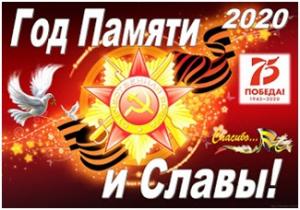 Конкурс проводится под эгидой Президента Российской Федерации В.В. Путина. В конкурсных сочинениях участникам предлагается рассмотреть один из вопросов, связанных с сохранением и увековечением памяти о Великой Отечественной войне 1941–1945 годов (ВОВ):отражение событий ВОВ в истории субъекта, города или населённого пункта Российской Федерации;история создания мемориала или музея ВОВ;ВОВ в истории семьи участника конкурса;биографии участников боевых действий ВОВ или работников тыла в годы ВОВ;творчество писателей-фронтовиков ВОВ и поэтов-фронтовиков ВОВ;музыкальные произведения, книги, документальные и художественные фильмы, созданные в годы ВОВ или посвящённые ВОВ;деятельность поисковых отрядов и волонтёрских организаций и участие молодёжи в мероприятиях по сохранению и увековечению памяти о ВОВ.Богучанский район представил на региональный этап 3 работы победителей муниципального этапаНовосёлова Анастасия Викторовна МКОУ Богучанская школа № 2 - 7 классТауснев Александр Владимирович МКОУ Богучанская школа № 2 - 9 классТузова Дарья Сергеевна МКОУ Нижнетерянская школа – 11 классНа федеральный этап Конкурса от края будет представлено одно конкурсное сочинение, набравшее по результатам оценивания жюри максимальное количество баллов. Финалистами Конкурса являются все участники федерального этапа, по итогам Конкурса будет издан  сборник сочинений финалистов федерального этапа Конкурса. Абсолютными победителями Конкурса станут 8 человек из числа финалистов (участников федерального этапа).Торжественная церемония награждения пройдёт в Москве. Восемь победителей конкурса и восемь сопровождающих (всего 16 человек) также будут приглашены 9 мая 2020 года на Парад на Красной площади, посвящённый 75-летию Победы в Великой Отечественной войне.Финалистами краевого этапа Конкурса являются все участники регионального этапа. По его итогам также будет издан сборник сочинений финалистов краевого этапа Конкурса.Список финалистов краевого этапа всероссийского конкурса сочинений среди обучающихся 5–11 классов по теме «Без срока давности»Школьникам  Богучанского района  рассказали про историю блокадного Ленинграда 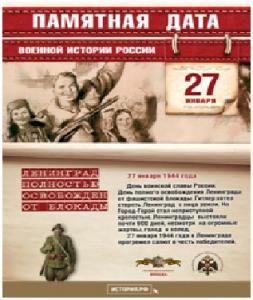 27 января 2020 очень важная  для всех россиян  дата – 76 лет снятия блокады с города-героя Ленинграда.  Практически 900 дней блокады Ленинграда стали самой трагической страницей в истории города, тяжелейшим испытанием для всех его  жителей. Богучанский район присоединился к Всероссийской акции «Блокадный хлеб». В рамках мероприятия во всех школах прошли уроки памяти, посвященные истории осажденного города-героя в период Великой Отечественной войны. Дата – 27 января, выбрана не случайно. Именно в этот день 75 лет назад Ленинград был освобожден от фашистских захватчиков. 
Для проведения урока были подготовлены специальные методические рекомендации, визуальные и текстовые материалы. Урок сопровождался мультмедийной презентацией, хроникальными кадрами  военных лет. Цель урока - сосредоточить внимание учащихся на важнейших оценках и эмоциональной стороне восприятия и памяти о блокаде Ленинграда. Формат проведения уроков школы выбирали самостоятельно. Ключевым символом Всероссийской акции являлся кусок хлеба весом в 125 граммов – именно такая минимальная норма выдачи была установлена во время блокады Ленинграда. Более 3 тысяч школьников со всего района, приняв участие в акции, решили взять такой кусочек хлеба. Школьники  Богучанского района приняли  участие во Всероссийском конкурсе сочинений «Без срока давности»     Завершился муниципальный  этап Всероссийского конкурса сочинений школьников, приуроченный к 75-летию Победы в Великой Отечественной войне  « Без срока давности». Он стартовал в декабре 2019 года.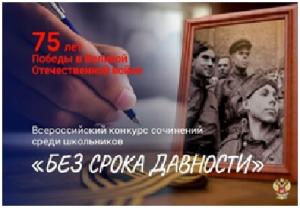     В оргкомитет  муниципального этапа конкурса поступило 23 сочинения школьников из 10 образовательных учреждений района.    Наибольшее количество работ посвящены воинам, погибшим в годы Великой Отечественной войны, ветеранам, детям войны и труженикам тыла. Отдельный блок работ отражает Великую Отечественную войну в воспоминаниях дедов и прадедов.   На региональный этап Всероссийского конкурса сочинений рекомендованы работыНовосёлова Анастасия Викторовна МКОУ Богучанская школа № 2 - 7 классТауснев Александр Владимирович МКОУ Богучанская школа № 2 - 9 классТузова Дарья Сергеевна МКОУ Нижнетерянская школа – 11 класс (Протокол муниципального этапа)    31 января  одно лучшее сочинение, выбранное жюри и организационным комитетом регионального этапа  будет размещено на всероссийском портале, а в апреле автор представит Красноярский край  на финале конкурса в Москве.    Напомним, региональный этап делится по четырем возрастным категориям: 5 классы, 6-7 классы, 8-9 классы и 10-11 классы.    Конкурс учрежден Министерством просвещения Российской Федерации совместно с высшими должностными лицами субъектов Российской Федерации при поддержке Президента в рамках проведения Года памяти и славы в 2020 году.Всероссийская Акция памяти "Блокадный хлеб"По всей России 27 января пройдут мероприятия, посвященные полному освобождению Ленинграда от фашистской блокады. Всероссийская акция памяти "Блокадный хлеб" напомнит о трагедии целого города, которая развернулась среди общего горя Великой Отечественной войны.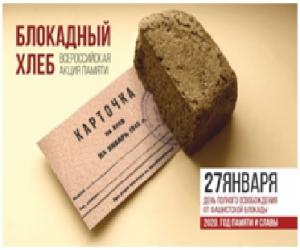 В день снятия блокады Ленинграда жители Красноярского края смогут больше узнать о событиях того времени. Волонтеры будут знакомить население с историческими фактами, связанными с блокадой Ленинграда – будут раздавать листовки, демонстрировать блокадный паек самого тяжелого для жителей Ленинграда 1941 года.Помимо этого, будет организована тематическая инсталляция, имитирующая пункт выдачи суточных пайков хлеба в блокадном Ленинграде.В школах района пройдут уроки памяти, на которых учащимся расскажут о блокаде Ленинграда, поделятся важными историческими фактами, связанными с блокадным хлебом и жизнью блокадников.Главная цель акции – сохранить память о трагедии, с которой столкнулись жители Ленинграда.Ключевой символ акции - кусочек хлеба весом 125 граммов: именно такая ежедневная минимальная норма была установлена во время блокады Ленинграда. Это символ стойкости и мужества защитников города, их подвига на фоне всех тяжестей военного времени.Отметим, что 2020 год был объявлен Президентом России Владимиром Путиным Годом памяти и славы. Акция "Блокадный хлеб" станет первым мероприятием памяти участников Великой Отечественной войны.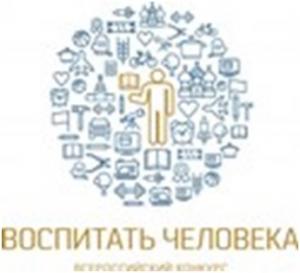 Подведены итоги Всероссийского конкурса «Воспитать человека»         В 2019 году МКОУ Пинчугская школа приняла участие в Всероссийском конкурсе "Воспитать человека".  В рамках конкурса была показана система работы ФСК "Темп", его социальная значимость, актуальность и результативность.         Физкультурно-спортивный клуб «Темп» в течение 10 лет объединяет всех любителей спорта в п. Пинчуга.  Участниками клуба являются не только школьники и учителя, но и выпускники, родители обучающихся и социально-активное население поселка. В клубе воспитываются не только спортсмены, будущие победители и призеры региональных соревнований, но и болельщики, волонтеры.Бессменный руководитель клуба - учитель физической культуры, тренер ДЮСШ - Шевцов Владимир Алексеевич.                  По итогам регионального этапа конкурса Шевцов В.А. стал призером и был награжден дипломом Министерства образования Красноярского края. Торжественное награждение состоялось в г. Красноярске 13 декабря 2019 года. Муниципальный  этап краевого профессионального конкурса "Воспитатель года Красноярского края -2020"     18 декабря 2019 года в МКДОУ детский сад "Лесовичок" п. Ангарский состоялся очный тур муниципального этапа краевого профессионального конкурса "Воспитатель года Красноярского края -2020".     Победителем конкурса стала педагог МКДОУ детский сад "Солнышко" п. Гремучий Ломакина Ольга Эмильевна.     Вся информация о Конкурсе находится на странице http://www.boguo.ru/rb-topic.php?t=239__ 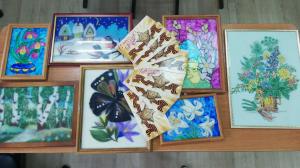 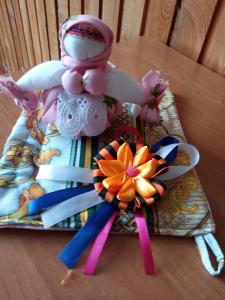 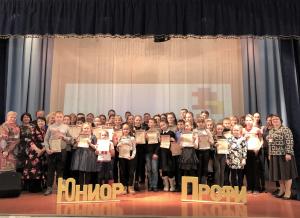 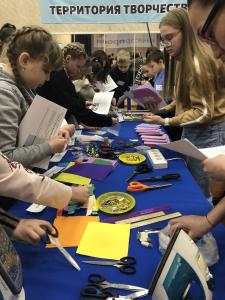 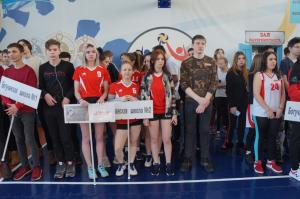 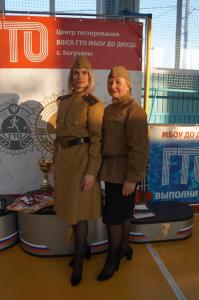 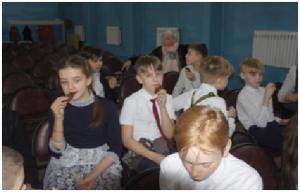 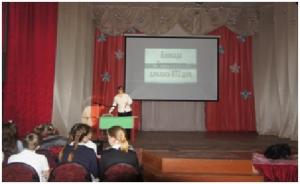 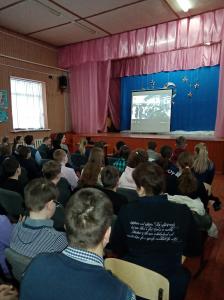 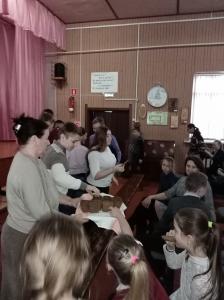 